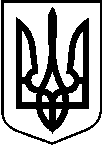 У К Р А Ї Н АТростянецька міська рада___ сесія 8 скликання Р І Ш Е Н Н Я				ПРОЄКТвід ______2024 рокум. Тростянець			           № ____Про затвердження технічної документації із землеустрою щодо встановлення меж земельної ділянки в натурі (на місцевості) для будівництва і обслуговування житлового будинку, господарських будівель і споруд (присадибна ділянка), кадастровий номер 5925080400:01:001:0265, площею 0,0850 га, та  для ведення особистого селянського господарства, кадастровий номер 5925080400:01:001:0264, площею 0,2150 га,  гр. Смеян Борису Пилиповичу, вул. Першотравнева, 55, с. Білка на території Тростянецької міської ради Охтирського району Сумської області	Розглянувши заяву гр. Савченко Людмили Олексіївни  вхід. № ЦНАП – 404  від 21.03.2024, яка діє в інтересах гр. Сміяна Олександра Миколайовича на підставі довіреності від 19.05.2021 №1563 про  затвердження технічної документації із землеустрою щодо встановлення меж земельної ділянки в натурі (на місцевості) для будівництва і обслуговування житлового будинку, господарських будівель і споруд (присадибна ділянка), кадастровий номер 5925080400:01:001:0265, площею 0,0850 га, та  для ведення особистого селянського господарства, кадастровий номер 5925080400:01:001:0264, площею 0,2150 га,  гр. Смеян Борису Пилиповичу, вул. Першотравнева, 55, с. Білка на території Тростянецької міської ради Охтирського району Сумської області, беручи до уваги рішення виконавчого комітету Білківської сільської ради №6 від 14.01.1994 року «Про передачу у приватну власність земельні ділянки громадянам», рішення виконавчого комітету Тростянецької міської ради «Про упорядкування адреси» №116 від 23.03.2023 року, керуючись ст. 12, 40, 116, 118, 121, 130, 186 Земельного кодексу України, п. 34 ч. 1 ст. 26, ст. 59 Закону України «Про місцеве самоврядування в Україні»,міська рада вирішила: 1. Затвердити технічну документацію із землеустрою щодо встановлення меж земельної ділянки в натурі (на місцевості) для будівництва і обслуговування житлового будинку, господарських будівель і споруд (присадибна ділянка), кадастровий номер 5925080400:01:001:0265, площею 0,0850 га, та  для ведення особистого селянського господарства, кадастровий номер 5925080400:01:001:0264, площею 0,2150 га,  гр. Смеян Борису Пилиповичу, вул. Першотравнева, 55, с. Білка на території Тростянецької міської ради Охтирського району Сумської області.2. Рекомендувати гр. Сміяну Олександру Миколайовичу  зареєструвати право власності  на земельні ділянки кадастровий номер 5925080400:01:001:0265, площею 0,0850 га, та  кадастровий номер 5925080400:01:001:0264, площею 0,2150 га, за адресою вул. Першотравнева, 55, с. Білка, Охтирського району Сумської області, у Державному реєстрі речових прав на нерухоме майно.Міський голова    Юрій БОВА